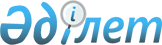 Аңшылық және балық шаруашылықтары субъектілерін дамыту жоспарының үлгі нысанын бекіту туралы
					
			Күшін жойған
			
			
		
					Қазақстан Республикасы Ауыл шаруашылығы министрiнiң м.а. 2010 жылғы 19 сәуірдегі N 276 Бұйрығы. Қазақстан Республикасы Әділет министрлігінде 2010 жылғы 17 мамырда Нормативтік құқықтық кесімдерді мемлекеттік тіркеудің тізіліміне N 6232 болып енгізілді. Күші жойылды - Қазақстан Республикасы Қоршаған ортаны қорғау министрінің 2013 жылғы 16 тамыздағы № 246-ө бұйрығымен      Ескерту. Күші жойылды - ҚР Қоршаған ортаны қорғау министрінің 16.08.2013 № 246-ө бұйрығымен (алғаш рет ресми жарияланған күнiнен бастап он күнтізбелік күн өткен соң қолданысқа енгiзiледi).

      Қазақстан Республикасының 2004 жылғы 9 шілдедегі «Жануарлар дүниесін қорғау, өсімін молайту және пайдалану туралы» Заңының 9-бабы 1-тармағының 18) тармақшасына сәйкес, БҰЙЫРАМЫН:



      1. Қоса беріліп отырған осы бұйрықтың 1, 2-қосымшаларына сәйкес, аңшылық және балық шаруашылықтары субъектілерін дамыту жоспарының үлгі нысандары бекітілсін.



      2. Қазақстан Республикасы Ауыл шаруашылығы министрлігі Балық шаруашылығы комитеті Төрағасының 2006 жылғы 6 наурыздағы № 16-6/28п «Балық шаруашылығын дамыту жоспарының үлгі нысанын бекіту туралы» бұйрығының (Нормативтік құқықтық кесімдерді мемлекеттік тіркеу тізілімінде № 4114 тіркелген, 2006 жылдың 7 сәуірінде № 61-62 (868) «Заң газетінде» жарияланған) күші жойылды деп танылсын.



      3. Табиғат ресурстарын пайдалану стратегиясы департаменті осы бұйрықтың Қазақстан Республикасы Әділет министрлігінде тіркеуден өтуін қамтамасыз етсін.



      4. Осы бұйрық алғаш рет ресми жарияланған күнiнен бастап он күнтізбелік күн өткен соң қолданысқа енгiзiледi.      Министрдің м.а.                                   Е. Аман

Қазақстан Республикасы      

Ауыл шаруашылығы Министрінің м.а.

2010 жылғы 19 сәуірдегі      

№ 276 бұйрығына          

1-қосымша             

Үлгі нысаны Аңшылық шаруашылығы субъектісін дамыту жоспары20__ жылға _________________________________________________ 

    (аңшылық шаруашылығы субъектісінің атауы)

Қазақстан Республикасы      

Ауыл шаруашылығы Министрінің м.а.

2010 жылғы 19 сәуірдегі      

№ 276 бұйрығына          

2-қосымша             

Үлгі нысаны Балық шаруашылығы субъектілерінің даму жоспары _____________________________________________ 20__-20__ жылдарға (балық шаруашылығы субъектінің атауы)Ескертпе:

* - жоспарланатын қаржы көлемі және оның орындалу мерзімдері әр жыл бойынша су айдындары немесе учаскелерді пайдаланушыларға бекітудің барлық кезеңіне тіркеп жазылады.
					© 2012. Қазақстан Республикасы Әділет министрлігінің «Қазақстан Республикасының Заңнама және құқықтық ақпарат институты» ШЖҚ РМК
				№Іс-шаралар атауыОның ішінде тоқсандар бойыншаОның ішінде тоқсандар бойыншаОның ішінде тоқсандар бойыншаОның ішінде тоқсандар бойыншаЖиыны№Іс-шаралар атауы1234Жиыны1. Аң аулайтын алқаптарды қорғау1. Аң аулайтын алқаптарды қорғау1. Аң аулайтын алқаптарды қорғау1. Аң аулайтын алқаптарды қорғау1. Аң аулайтын алқаптарды қорғау1. Аң аулайтын алқаптарды қорғау1. Аң аулайтын алқаптарды қорғау1Аң аулайтын алқаптарды қорғау жөнінде рейдтер өткізу, км/мың теңге2Аншлагтар, паннолар, трафареттер, маңдайшалар орнату және жаңарту, дана3Жануарлар дүниесіне жанашырлықпен қарау идеяларын бұқаралық ақпарат құралдарында насихаттау (мақалалар, буклеттер шығару, сұхбат), дана4Қорықшылық қызметті арнайы киіммен, жанар жағармай материалдарымен, қызметтік қарумен, байланыс құралдарымен қамтамасыз ету, дана2. Жабайы жануарларды есепке алу2. Жабайы жануарларды есепке алу2. Жабайы жануарларды есепке алу2. Жабайы жануарларды есепке алу2. Жабайы жануарларды есепке алу2. Жабайы жануарларды есепке алу2. Жабайы жануарларды есепке алу5Жануарлар дүниесі объектілерінің санын есепке алуды жүргізу км (га)/мың теңге3. Өсіру іс-шаралары3. Өсіру іс-шаралары3. Өсіру іс-шаралары3. Өсіру іс-шаралары3. Өсіру іс-шаралары3. Өсіру іс-шаралары3. Өсіру іс-шаралары6Тұз жалау орындарын жасау және жаңартып отыру, дана7Тұз сатып алу және орналастыру, кг8Қосымша қоректендіру алаңқайларын жабдықтау, дана9Жем астауларын жасау және орнату, дана10Бұдан бұрын орнатылған жем астауларын жөндеу, дана11Пішен дайындау және шашу, тн12Астық қалдықтарын дайындау және шашу, кг13Жемдік егістіктерге тұқым себу, га14Жасанды су бөгендерін құру, дана15Қоректік шөптер өсіру, га16Жануарлар дүниесі объектілерін жерсіндіру, жануардың түрі, дана17Жануарларды еріксіз және жартылай ерікті жағдайларда өсіру, жануардың түрі, дана18Қасқырларды, қаңғыбас иттерді ату, дана4. Аңшылық шаруашылығы іс-шаралары4. Аңшылық шаруашылығы іс-шаралары4. Аңшылық шаруашылығы іс-шаралары4. Аңшылық шаруашылығы іс-шаралары4. Аңшылық шаруашылығы іс-шаралары4. Аңшылық шаруашылығы іс-шаралары4. Аңшылық шаруашылығы іс-шаралары19Шаруашылық ішілік аңшылық ісін ұйымдастыру, га/мың теңге20Кордондар салу, жолдарды жөндеу, техника сатып алу, дана (км)5. Пайдалану іс-шаралары5. Пайдалану іс-шаралары5. Пайдалану іс-шаралары5. Пайдалану іс-шаралары5. Пайдалану іс-шаралары5. Пайдалану іс-шаралары5. Пайдалану іс-шаралары21Әуесқойлық-спорттық (кәсіпшілік аң аулау) аң аулауды ұйымдастыру және өткізу, дара нұсқасы/мың теңге6. Басқа іс-шаралар6. Басқа іс-шаралар6. Басқа іс-шаралар6. Басқа іс-шаралар6. Басқа іс-шаралар6. Басқа іс-шаралар6. Басқа іс-шаралар22№ р/сІс-шаралар атауы*Орындау мерзімі және жоспарланған қаржы көлеміАяқталу нысаны1. Балық ресурстарының өсімін молайту шаралары1. Балық ресурстарының өсімін молайту шаралары1. Балық ресурстарының өсімін молайту шаралары1. Балық ресурстарының өсімін молайту шаралары1Мекендейтін табиғи ортасына балық жіберуЖыл сайын

_____ мың теңгеТүрлері бойынша балық жіберу акттері, мың дана2Балық шаруашылық мелиорация бойынша жүргізілген жұмыстарЖыл сайын

_____ мың теңгеБекітілген есептілік нысанына сәйкес, аумақтық органға іс-шаралардың орындалуы бойынша есеп беру3Балықтың жаппай қырылуына қарсы жүргізілген iс-шараларЖыл сайын

_____ мың теңгеБекітілген есептілік нысанына сәйкес, аумақтық органға іс-шаралардың орындалуы бойынша есеп беру4Негізгі су айдындарынан бөлініп кеткен сулардан балық шабақтарын құтқару жұмыстарыЖыл сайын

_____ мың теңгеБекітілген есептілік нысанына сәйкес, аумақтық органға іс-шаралардың орындалуы бойынша есеп беру5Өсімін молайтуға қатысты жүргізілген басқа іс-шараларЖыл сайын

_____ мың теңгеБекітілген есептілік нысанына сәйкес, аумақтық органға іс-шаралардың орындалуы бойынша есеп беру2. Ғылыми жұмыстар2. Ғылыми жұмыстар2. Ғылыми жұмыстар2. Ғылыми жұмыстар6Балық ресурстарын және басқа су жануарларының жай-күйін бағалауына қатысты зерттеулерЖыл сайын

_____ мың теңгеҒылыми ұйымдармен шарт, орындалған жұмыстардың актілері, биологиялық негіздеме және жобалар бойынша мемлекеттік экологиялық сараптаманың қорытындылары7Балық аулау режимі бойынша ұсынымдарЖыл сайын

_____ мың теңгеҒылыми ұйымдармен шарт, орындалған жұмыстардың актілері, биологиялық негіздеме және жобалар бойынша мемлекеттік экологиялық сараптаманың қорытындылары8Балық ресурстарының өсімін молайту бойынша ұсынымдарЖыл сайын

_____ мың теңгеҒылыми ұйымдармен шарт, орындалған жұмыстардың актілері, биологиялық негіздеме және жобалар бойынша мемлекеттік экологиялық сараптаманың қорытындылары9Балық шаруашылық мелиорацияны жүргізу бойынша ұсынымдарЖыл сайын

_____ мың теңгеҒылыми ұйымдармен шарт, орындалған жұмыстардың актілері, биологиялық негіздеме және жобалар бойынша мемлекеттік экологиялық сараптаманың қорытындылары10Басқаларын көрсетуЖыл сайын

_____ мың теңгеҒылыми ұйымдармен шарт, орындалған жұмыстардың актілері, биологиялық негіздеме және жобалар бойынша мемлекеттік экологиялық сараптаманың қорытындылары3. Алу және қайта өңдеу базаларын техникалық қайта жарақтандыру шаралары3. Алу және қайта өңдеу базаларын техникалық қайта жарақтандыру шаралары3. Алу және қайта өңдеу базаларын техникалық қайта жарақтандыру шаралары3. Алу және қайта өңдеу базаларын техникалық қайта жарақтандыру шаралары11Балық өнімдерін қайта өңдеу бойынша технологиялық жабдықтарды сатып алу, оларды жаңарту және жөндеуЖыл сайын

_____ мың теңгеАумақтық органға сатып алынғанын және орнатылғанын дәлелдейтін құжаттарды ұсынып, есеп беру12Балық бойынша технологиялық жабдықтарды сатып алу, оларды жаңарту және жөндеу (уылдырықты инкубациялау, сумен жабдықтайтын бекітулі қондырғылар, жемтаратқыштар)Жыл сайын

_____ мың теңгеАумақтық органға сатып алынғанын және орнатылғанын дәлелдейтін құжаттарды ұсынып, есеп беру13Жүзетін құралдар мен арнайы көліктерді (рефрижераторлық автомобильдер, көліктік флот) сатып алу және оны жөндеуЖыл сайын

_____ мың теңгеАумақтық органға сатып алынғанын және орнатылғанын дәлелдейтін құжаттарды ұсынып, есеп беру